3 «Б» класс. Классный руководитель: Свириденко Е.А.  Герой, чье имя носит класс Покрышкин Александр Иванович.        Летчик –АС новатор Выдающийся тактик истребительной авиации. Всего за годы войны Покрышкин совершил 650 вылетов, провел 156 воздушных боев, сбил 59 вражеских самолетов.       Имя Александра Ивановича Покрышкина, легендарного летчика –аса и мыслителя, стало символом Победы. Трижды Герой Советского Союза А.И.  Покрышкин награжден шестью орденами Ленина, орденом Октябрьской Революции, четырьмя орденами Красного Знамени  Отечественной войны  1 степени, двумя орденами Красной Звезды, двумя орденами Суворова 2 степени,орденом Звезды, орденом «За службу Родине в Вооруженных Силах СССР» 3 степени,11 иностранными орденами, многими медалями. За этими наградами-высокое признание благодарной Родины.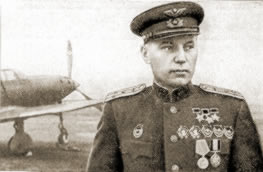 